OUR STUDY:  A DEEP AND MEANINGFUL SCIENTIFIC EXPLORATION WITH SOME VERY EXCITING CONCLUSIONS By John Lennon, Paul McCartney, George Harrison, and Ringo StarrAbstractThis would be the abstract for your article, if the article is a serious study or even if you just want to summarize what you set out to do in the article and the main conclusion(s) that you reach.  Even if you’re not publishing a scholarly article, an abstract is a good way to invite your readers in, state your conclusion up front and prepare readers for the arguments you plan to make.IntroductionThis is the two-column format for paragraphs in an article.  Choose this format if your article is mostly words and includes only small figures like math equations or small pictures.  Like this would be a math equationthat might be inserted into your article somewhere (presumably because it was important to your topic!).Methods and DataA Subheader HereThis would be the text for this subheader, which would get into much detailed discussion about this particular subtopic that would be really interesting.  And then we’ll include some more text here, mostly for the purpose of increasing the two-column section past this first page and onto the second, so that the break into the one-column section is clear where you would presumably want to show figures or some important data without having to rotate the picture to include it in this two-column format.  There is nothing wrong with including small images in this two-column format, for instance this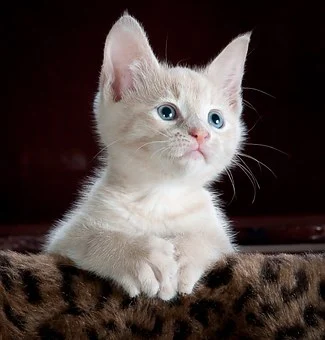 Figure .  A random picture of a catcould be inserted if it made sense in context (although yes I fully realize that a picture of a cat does NOT make sense in context here, so please avoid contacting me to point that out).  Another Subheader HereThis would be the text for this subheader, which would get into much detailed discussion about this particular subtopic that would be really interesting.Yet Another Subheader HereThis would be the text for this subheader, which would get into much detailed discussion about this particular subtopic that would be really interesting.If you have large images or figures that you want to include, break up the two-column sections with another section that is only one column, so that you can place the image or figure on the page and make it large enough to be readable.   A one-column sectionHere would be room for another one-column section, perhaps for a larger picture or a table of data, etc, that you might want to make larger or avoid rotating it sideways.  And we’re backTo the two-column formatWith plenty of subheaders and so on.    Generally your actual article especially if it is a Scientific Report or Review Article should also include other sections like Results, Discussion (or a combined Results and Discussion), Acknowledgements, Conflicts of Interest, and References.  These are presented here:ResultsSome results.DiscussionSome discussion of what the results mean and your study’s conclusions.AcknowledgementsThe author(s) would like to thank the many people who helped contribute to this study in important ways and we are now going to list those people.   Conflicts of InterestThe author(s) declare no conflicts of interest and no commercial interests in the subjects covered by this study.  Oh wait…ReferencesSome tool website,  https://www.sometool.org/, accessed February 31, 2021.Jobling MA, Tyler-Smith C (2000) New uses for new haplotypes: the human Y chromosome, disease and selection. Trend Genet, 6:356-362.Cavalli-Sforza LL, Menozzi P, Piazza A (1994) The history and geography of human genes. Princeton Univ. Press, Princeton NJ.